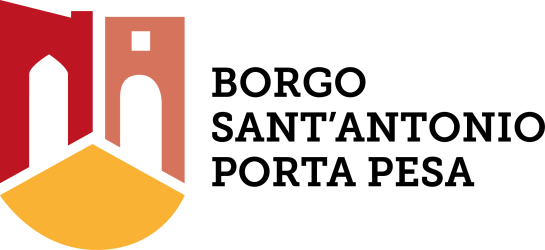 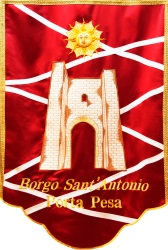 Bando di Concorso “Il Presepe che vuoi tu”L’APS Borgo Sant’Antonio Porta Pesa, in collaborazione con il Comune di Perugia, in occasione della tradizionale “Via dei Presepi”, che si terrà a Perugia, in Corso Bersaglieri, dall’8 dicembre 2018 al 6 gennaio 2019, bandisce il concorso “Il Presepe che vuoi tu”, riservato alle classi delle scuole dell’Infanzia, della Primaria e della Secondaria di Primo grado del Comune di Perugia.Le classi che aderiranno dovranno ideare e realizzare un Presepe usando la fantasia e la creatività REALIZZAZIONE DEL PRESEPE Si potranno utilizzare materiali facilmente reperibili come carta, cartone, legno, stoffa, plastica, gommapiuma, filo di ferro e cosi via. I materiali utilizzati dovranno essere non pericolosi e nocivi per la salute e facilmente trasportabili. Il manufatto dovrà avere al massimo le seguenti dimensioni: lunghezza cm 80, profondità cm 40, altezza cm 40.Il Presepe dovrà essere accompagnato da una breve scheda contenente la descrizione dei materiali utilizzati.• ISCRIZIONE: Potranno partecipare le singole classi o aggregazioni di classi, previa iscrizione su apposito modulo allegato al presente bando, sottoscritto dall’insegnante referente (Allegato 1).L’iscrizione dovrà pervenire all’Associazione Borgo Sant’Antonio Porta Pesa entro il 17/11/2018 all’indirizzo mail quiquartiere@borgosantantonio.com o per fax al numero 075.9664501PRESENTAZIONE DEL LAVORO: Ogni classe o aggregati di classi dovrà concludere il proprio progetto entro e non oltre il 07/12/2018. I lavori dovranno essere consegnati direttamente nella sede dell’Associazione Borgo Sant’Antonio Porta Pesa, in Corso Bersaglieri, 49, il giorno 14/12/2018 dalle ore 9,00 alle 13,00. Qualora vi siamo particolari impedimenti, personale incaricato dell’Associazione Borgo Sant’Antonio Porta Pesa provvederà in proprio al ritiro e al trasporto del Presepe presso la sede espositiva.• ESPOSIZIONE DEI PRESEPI: I Presepi saranno esposti dal 16 dicembre 2018 al 6 gennaio 2019 presso l’ex Oratorio di Sant’Antonio Abate, in Corso Bersaglieri, 90 - 92 (Borgo Sant’Antonio). • VALUTAZIONE DELLE OPERE IN CONCORSO: Nella sala che ospiterà la mostra verrà allestito un angolo per le votazioni, provvisto di urna e apposite schede per le votazioni. Ad ogni visitatore verrà consegnata una delle suddette schede, dove indicherà la sua preferenza (il numero del Presepe scelto), che poi sarà imbucata nell’urna.Il giorno 7 gennaio 2018 una Commissione, formata da tre rappresentanti dell’Associazione Borgo Sant’Antonio Porta Pesa, procederà allo spoglio delle schede e al calcolo dei voti e decreterà la classe o le classi vincitrice per ogni categoria di scuola (un vincitore per la Scuola dell’Infanzia, uno per la Scuola Primaria, ed uno per la Scuola Secondaria di Primo grado più un premio speciale della Giuria).• PREMIAZIONE: La Premiazione dei Presepi vincitori si terrà il giorno 15 gennaio 2019, alle ore 16.00, presso il suddetto Oratorio, durante una cerimonia alla quale saranno invitati tutti i partecipanti al concorso. La Commissione premierà le tre classi vincitrici e assegnerà il premio speciale della Giuria• PREMI: Alle classi vincitrici sarà assegnata una targa ricordo e la fornitura di materiali didattici e di cancelleria ecologiciPer esigenze organizzative l’Associazione Borgo Sant’Antonio Porta Pesa si riserva di apportare, in qualunque momento e senza preavviso, modifiche al presente bando di concorso.Per ogni ulteriore informazione contattare:Associazione di Promozione sociale Borgo Sant’Antonio Porta PesaCorso Bersaglieri, 49 – 06122 Perugiawww.borgosantantonio.comResponsabile Progetto: Marisa Rosi cell. 338.3718262Segreteria tecnica: Stamperia del Borgo, Cso Bersaglieri, 67, Riferimento Carlo Chiecchi 075.9664501 (dal lunedì al sabato 9,00 – 13,00; 15,30 – 19,30)Mail quiquartiere@borgosantantonio.comAllegato 1Da trasmettere a:Spett.le Associazione Borgo Sant’Antonio Porta PesaMail quiquartiere@borgosantantonio.comFax 075. 9664501Scheda di iscrizione al concorso “Il Presepe che vuoi tu”La Classe /Le Classi______________________________________________________Dell’Istituto scolastico________________________________________________________________________________________________________________________Chiede/chiedonoDi partecipare al concorso “Il Presepe che vuoi tu” indetto dall’Associazione di promozione Sociale Borgo Sant’Antonio Porta Pesa di PerugiaA tal fine:Si Comunica che l’Insegnante referente è__________________________________Che può essere contattato/a al numero__________________________________Il suddetto dichiara di aver preso visione del bando e di accettarlo in ogni sua parte.Perugia, ___________									L’insegnante referente---------------------------------Riservato alla Segreteria:Arrivo n.                del